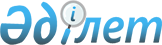 Об установлении квот сельскохозяйственных культур, подлежащих субсидированию, на 2018 год
					
			С истёкшим сроком
			
			
		
					Постановление акимата Кызылординской области от 22 февраля 2018 года № 1049. Зарегистрировано Департаментом юстиции Кызылординской области 7 марта 2018 года № 6191. Прекращено действие в связи с истечением срока
      В соответствии со статьей 6-1 Закона Республики Казахстан от 8 февраля 2003 года "О семеноводстве", подпунктом 1-1) пункта 2 статьи 7 Закона Республики Казахстан от 8 июля 2005 года "О государственном регулировании развития агропромышленного комплекса и сельских территорий" и приказом Министра сельского хозяйства Республики Казахстан от 12 декабря 2014 года № 4-2/664 "Об утверждении Правил субсидирования развития семеноводства" (зарегистрировано в Реестре государственной регистрации нормативных правовых актов за номером 10190) акимат Кызылординской области ПОСТАНОВЛЯЕТ:
      1. Установить:
      1) квоты на оригинальные и элитные семена риса, подлежащие субсидированию, согласно приложению 1 к настоящему постановлению;
      2) квоты на оригинальные и элитные семена сафлора, подлежащие субсидированию, согласно приложению 2 к настоящему постановлению;
      3) квоты на оригинальные и элитные семена люцерны, подлежащие субсидированию, согласно приложению 3 к настоящему постановлению;
      4) квоты на элитные саженцы плодово-ягодных культур и винограда, подлежащие субсидированию, согласно приложению 4 к настоящему постановлению.
      2. Государственному учреждению "Управление сельского хозяйства Кызылординской области" принять меры, вытекающие из настоящего постановления.
      3. Контроль за исполнением настоящего постановления возложить на заместителя акима Кызылординской области Кожаниязова С.С.
      4. Настоящее постановление вводится в действие со дня первого официального опубликования. Квоты на оригинальные и элитные семена риса, подлежащие субсидированию 
      Примечание. Расшифровка аббревиатур:
      ТОО-товарищество с ограниченной ответственностью. Квоты на оригинальные и элитные семена сафлора, подлежащие субсидированию  Квоты на оригинальные и элитные семена люцерны, подлежащие субсидированию  Квоты на элитные саженцы плодово-ягодных культур и винограда, подлежащие субсидированию 
					© 2012. РГП на ПХВ «Институт законодательства и правовой информации Республики Казахстан» Министерства юстиции Республики Казахстан
				
      Аким Кызылординской области 

К. Кушербаев
Приложение 1 к постановлению акимата Кызылординской области от "22" февраля 2018 года № 1049
№
Наименование аттестованных субъектов семеноводческих хозяйств и районов (города) 
На фактически приобретенные оригинальные семена элитно-семеноводческими хозяйствами, 

в тоннах
На фактически использованные элитно-семеноводческими хозяйствами для посева суперэлитные семена собственного производства,

 в тоннах
На фактически приобретенные элитные семена семеноводческими хозяйствами и сельскохозяйственными

товаропроизводителями, а также на фактически использованные для посева элитные семена собственного производства элитно-семеноводческими хозяйствами, в тоннах
1.
ТОО "Казахский научно- исследовательский институт рисоводства имени Ибрая Жахаева"
-
24
-
2.
ТОО "Опытное хозяйство "Тогускенский"
-
6
-
3.
ТОО "Магжан и К"
100
-
-
4.
ТОО "Тан LTD"
56
-
-
5.
Жанакорганский район
-
-
246
6.
Шиелийский район
-
-
285
7.
Сырдарьинский район
-
-
479
8.
Жалагашский район
-
-
469
9.
Кармакшинский район
-
-
363
10.
Казалинский район
-
-
180
11.
Аральский район
-
-
-
12.
город Кызылорда
-
-
78
По области:
По области:
156
30
2100 Приложение 2 к постановлению акимата Кызылординской области от "22" февраля 2018 года № 1049
№
Наименование районов и города
На фактически приобретенные оригинальные семена элитно-семеноводческими хозяйствами, 

в тоннах
На фактически использованные элитно-семеноводческими хозяйствами для посева суперэлитные семена собственного производства,

 в тоннах
На фактически приобретенные элитные семена семеноводческими хозяйствами и сельскохозяйственными

товаропроизводителями, а также на фактически использованные для посева элитные семена собственного производства элитно-семеноводческими хозяйствами, в тоннах
1.
Жанакорганский район
-
-
-
2.
Шиелийский район
-
-
5
3.
Сырдарьинский район
-
-
-
4.
Жалагашский район
-
-
5
5.
Кармакшинский район
-
-
-
6.
Казалинский район
-
-
-
7.
Аральский район
-
-
-
8.
город Кызылорда
-
-
-
По области:
По области:
-
-
10Приложение 3 к постановлению акимата Кызылординской области от "22" февраля 2018 года № 1049
№
Наименование районов и города
На фактически приобретенные оригинальные семена элитно-семеноводческими хозяйствами, 

в тоннах
На фактически использованные элитно-семеноводческими хозяйствами для посева суперэлитные семена собственного производства,

 в тоннах
На фактически приобретенные элитные семена семеноводческими хозяйствами и сельскохозяйственными

товаропроизводителями, а также на фактически использованные для посева элитные семена собственного производства элитно-семеноводческими хозяйствами, в тоннах
1.
Жанакорганский район
-
-
-
2.
Шиелийский район
-
-
-
3.
Сырдарьинский район
-
-
-
4.
Жалагашский район
-
-
-
5.
Кармакшинский район
-
-
-
6.
Казалинский район
-
-
-
7.
Аральский район
-
-
-
8.
город Кызылорда
-
-
2,12
По области:
По области:
-
-
2,12 Приложение 4 к постановлению акимата Кызылординской области от "22" февраля 2018 года № 1049
№
Наименование районов и города
На фактически приобретенные элитные саженцы плодово-ягодных культур, в штуках
На фактически приобретенные элитные саженцы винограда, в штуках
1.
Жанакорганский район
20000 
-
2.
Шиелийский район
20000 
-
3.
Сырдарьинский район
-
-
4.
Жалагашский район
-
-
5.
Кармакшинский район
-
-
6.
Казалинский район
-
-
7.
Аральский район
-
-
8.
город Кызылорда
-
-
По области:
По области:
40000 
-